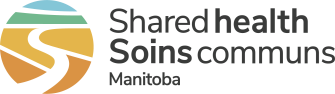 PEDIATRIC PRE-SEDATION HISTORY & PHYSICALNOTE: Must be completed for patients under10 years old (or ≥ 10 if sedation required) before appointment will be booked.Procedure: Diagnosis:Current Medications:DATE (dd/mm/yy)   	 PATIENT   		DOB	(dd/mm/yy)   	 PROV HC#    		Vital Signs:	HR	RR	SaO2	BP	Ht.	Wt.	BMI	ZscoreIf you have any questions, please call the Diagnostic Imaging Department at (204) 787-5780Form Completed By: 	MDSIGNATURE (Printed Name and Sign) AND CLASSIFICATION	DATE  SignedPhysical ExamAirway/Neck N	 abNRespiratory N	 abNCVS N	 abNNeuro N	 abNCommentA. Medical History	P-Present/A-AbsentA. Medical History	P-Present/A-AbsentDescribeAllergies P	 ATracheostomy in situ P	 ARecent fever/URI P	 ADown Syndrome, Achondroplasia P	 ALiver disease P	 AKidney disease, difficulty voiding or frequent voiding P	 AEasy bruising or bleeding tendencies P	 A Diabetes or other endocrine disorder P	 ANeurological abnormality, seizures, headaches, changes in vision, coordination, or level of consciousness P	 AFamily history of muscle disease/weakness Developmental delay, Autism, FAS, ADHD P	 AOther diseases (e.g.  sickle cell disease) P	 AB. Previous Surgery P	 AC.  Relevent Patient or Family History of anesthetic- related problems (e.g. malignant hyperthermia P	 AD. Assessment of Sedation Risk Factors	Y-Yes/N-NoD. Assessment of Sedation Risk Factors	Y-Yes/N-NoDescribeSnoring with sleep apnea or stridor Y	 NCraniofacial malformation Y	 NLimited cervical spine mobility Y	 NPast history of difficult airway Y	 NPast history of sedation failure Y	 NReactive airways disease/asthma (uncontrolled) Y	 NPneumonia or new-onset oxygen requirement Y	 NGastroesophageal reflux or vomiting (active) Y	 NComplex cardiac disease Y	 NAltered mental status (recent onset) Y	 NSuspicion of mitochondrial or metabolic disorder Y	 NAllergy to Egg or Soy Y	 N